YACHT CLUB DOKSY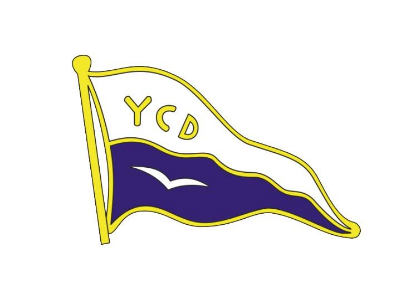 Loděnice U JEZERA, 472 01 DoksyVypsání závoduSdružený krajský přebor KSJ 16+17Lodní třídy: Finn-4K, ILCA 4-4K, Pirát-4K, Fireball-3C, Star-3C, Star-2, Optimist-1Pořadatel:Yacht Club DoksyPravidla:Závod bude řízen pravidly, jak je definováno v Závodních pravidlech jachtingu.Hlavní rozhodčí:Ing. Petr HámaLokalita:Yacht Club Doksy, Loděnice U jezera, 472 01 DoksyTermín:22. 05. – 23. 05. 2022Časový plán závodu:První závodní den8.30 – 10.00: registrace 10:15  Zahajovací ceremoniál 11.30 – 18.00: rozjížďky Druhý závodní den 10.00 – 13.00: rozjížďky Vyhlášení výsledků proběhne za účasti prvních třech závodníků v každé třídě, čas bude upřesněn při projetí cílem poslední rozjížďky.Startovné:Star			500,- Kč FB			500,- KčL47			300,- KčPirát			500,- KčFinn			300,- KčOptimist		200,- KčPlachetní směrnice:Plachetní směrnice jsou tvořeny směrnicemi ZPJ Dodatek S – Standardní plachetní směrnice, a doplňujícími plachetními směrnicemi, které jsou vyvěšeny na oficinální vývěsní tabuli.Doprovodné čluny musí registrovat u pořadatele.Prohlášení:Závodníci se účastní závodu zcela na svoji vlastní odpovědnost. Pořadatel, Závodní komise, Jury nebo jiné strany a osoby, které se podílí na organizaci závodu, nepřijmou odpovědnost za materiální škody nebo zranění a smrt ve spojení ať přímém nebo nepřímém se závodem.Pojištění:Každý účastník, včetně doprovodných lodí, musí mít pojištění odpovědnosti třetí straně s minimální výší plnění 9.000.000,- Kč.Kontakt:Petr Háma+420 777 996 728petr.hama@seznam.cz